–––––––––  Prénom NOM DE FNOM DU MÉTIER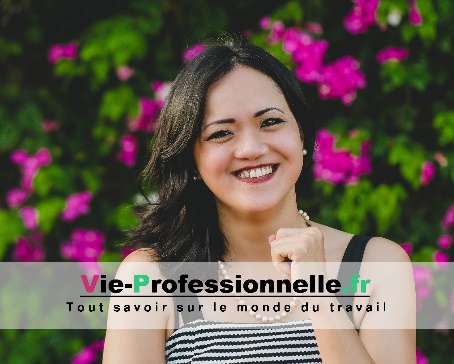 